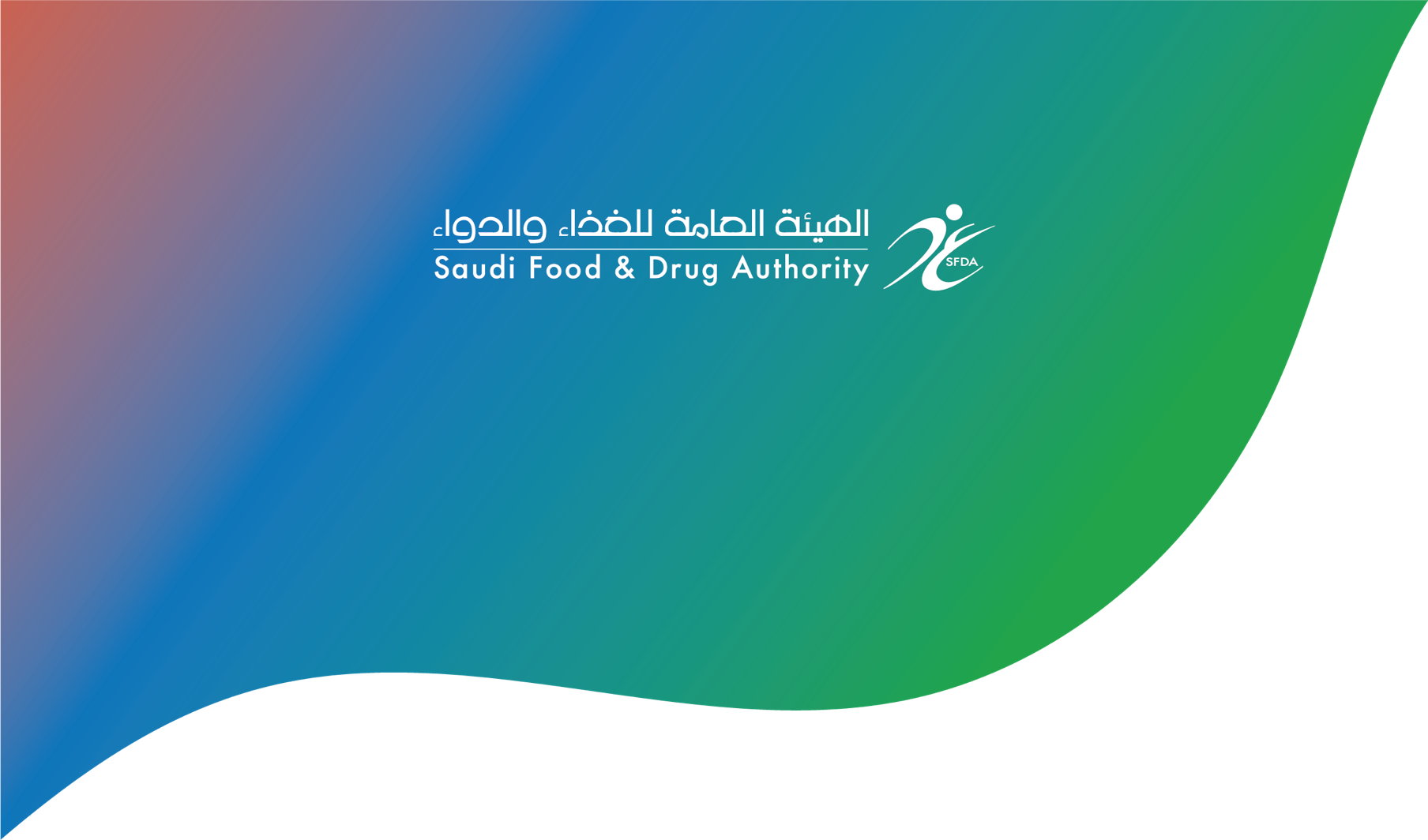 نموذج طلب إلغاء تسجيل مستحضر Permanent Cessation of Marketing of Medicinal Product form للاستفساراتSDR.Drug@sfda.gov.saDeclaration:I hereby certify that the submitted information is true and accurate.Title: Name: Signature: Date:Company stamp:7 أغسطس 2022تاريخ الاصدار1		رقم النسخةProduct InformationProduct InformationProduct InformationProduct InformationProduct InformationProduct InformationProduct InformationProduct InformationProduct InformationProduct InformationProduct InformationProduct InformationProduct InformationProduct InformationTrade Name Trade Name Trade Name Trade Name Trade Name Reg. no.Reg. no.Active Ingredient(s)Active Ingredient(s)Active Ingredient(s)Active Ingredient(s)Active Ingredient(s)Route(s) of AdministrationRoute(s) of AdministrationRoute(s) of AdministrationRoute(s) of AdministrationRoute(s) of AdministrationDosage FormDosage FormPackage Size and TypePackage Size and TypePackage Size and TypePackage Size and TypePackage Size and TypeStrength/UnitStrength/UnitMarketing Authorization Holder (MAH)Marketing Authorization Holder (MAH)Marketing Authorization Holder (MAH)Marketing Authorization Holder (MAH)Marketing Authorization Holder (MAH)PricePriceName and Site of ManufacturerName and Site of ManufacturerName and Site of ManufacturerName and Site of ManufacturerName and Site of ManufacturerAgentAgentReason(s) for cessationReason(s) for cessationReason(s) for cessationReason(s) for cessationReason(s) for cessationReason(s) for cessationReason(s) for cessationReason(s) for cessationReason(s) for cessationReason(s) for cessationReason(s) for cessationReason(s) for cessationReason(s) for cessationReason(s) for cessation□  Production line shutdown□  Production line shutdown□  Production line shutdown□  Production line shutdown□  Production line shutdown□  Production line shutdown□  Production line shutdown□  Production line shutdown□  Product have not been marketed since first registration□  Product have not been marketed since first registration□  Product have not been marketed since first registration□  Product have not been marketed since first registration□  Product have not been marketed since first registration□  Product have not been marketed since first registration□  Low priceHave you submitted an appeal?☐ No                      	 ☐ Yes no. of appeals: □  Low priceHave you submitted an appeal?☐ No                      	 ☐ Yes no. of appeals: □  Low priceHave you submitted an appeal?☐ No                      	 ☐ Yes no. of appeals: □  Low priceHave you submitted an appeal?☐ No                      	 ☐ Yes no. of appeals: □  Low priceHave you submitted an appeal?☐ No                      	 ☐ Yes no. of appeals: □  Low priceHave you submitted an appeal?☐ No                      	 ☐ Yes no. of appeals: □  Low priceHave you submitted an appeal?☐ No                      	 ☐ Yes no. of appeals: □  Low priceHave you submitted an appeal?☐ No                      	 ☐ Yes no. of appeals: □  Product have not been marketed since ………………□  Product have not been marketed since ………………□  Product have not been marketed since ………………□  Product have not been marketed since ………………□  Product have not been marketed since ………………□  Product have not been marketed since ………………□  Increased production expenses□  Increased production expenses□  Increased production expenses□  Increased production expenses□  Increased production expenses□  Increased production expenses□  Increased production expenses□  Increased production expenses□  Problems in manufacturing□  Problems in manufacturing□  Problems in manufacturing□  Problems in manufacturing□  Problems in manufacturing□  Problems in manufacturing□  MAH changed (resourced)□  MAH changed (resourced)□  MAH changed (resourced)□  MAH changed (resourced)□  MAH changed (resourced)□  MAH changed (resourced)□  MAH changed (resourced)□  MAH changed (resourced)□  Reported adverse events□  Reported adverse events□  Reported adverse events□  Reported adverse events□  Reported adverse events□  Reported adverse events□  Low demand of the product□  Low demand of the product□  Low demand of the product□  Low demand of the product□  Low demand of the product□  Low demand of the product□  Low demand of the product□  Low demand of the product□ Availability of another pack size of the product, specify□ Availability of another pack size of the product, specify□ Availability of another pack size of the product, specify□ Availability of another pack size of the product, specify□ Availability of another pack size of the product, specify□ Availability of another pack size of the product, specify□  Manufacturer changed, specify with address□  Manufacturer changed, specify with address□  Manufacturer changed, specify with address□  Manufacturer changed, specify with address□  Manufacturer changed, specify with address□  Manufacturer changed, specify with address□  Manufacturer changed, specify with address□  Manufacturer changed, specify with address□ Availability of another concentration of the product, specify □ Availability of another concentration of the product, specify □ Availability of another concentration of the product, specify □ Availability of another concentration of the product, specify □ Availability of another concentration of the product, specify □ Availability of another concentration of the product, specify □  Contract termination with the licensor company□  Contract termination with the licensor company□  Contract termination with the licensor company□  Contract termination with the licensor company□  Contract termination with the licensor company□  Contract termination with the licensor company□  Contract termination with the licensor company□  Contract termination with the licensor company□ Availability of another dosage form of the product, specify □ Availability of another dosage form of the product, specify □ Availability of another dosage form of the product, specify □ Availability of another dosage form of the product, specify □ Availability of another dosage form of the product, specify □ Availability of another dosage form of the product, specify □  MAH changed, specify with address□  MAH changed, specify with address□  MAH changed, specify with address□  MAH changed, specify with address□  MAH changed, specify with address□  MAH changed, specify with address□  MAH changed, specify with address□  MAH changed, specify with address□ Availability of other alternatives marketed by other MAH, specify□ Availability of other alternatives marketed by other MAH, specify□ Availability of other alternatives marketed by other MAH, specify□ Availability of other alternatives marketed by other MAH, specify□ Availability of other alternatives marketed by other MAH, specify□ Availability of other alternatives marketed by other MAH, specifyOther:Other:Other:Other:Other:Other:Other:Other:Other:Other:Other:Other:Other:Other:Did you attach an official letter from MAH with all required information (The letter should contain a justification for cessation request) If not, a justification for not attaching should be provided:Did you attach an official letter from MAH with all required information (The letter should contain a justification for cessation request) If not, a justification for not attaching should be provided:Did you attach an official letter from MAH with all required information (The letter should contain a justification for cessation request) If not, a justification for not attaching should be provided:Did you attach an official letter from MAH with all required information (The letter should contain a justification for cessation request) If not, a justification for not attaching should be provided:Did you attach an official letter from MAH with all required information (The letter should contain a justification for cessation request) If not, a justification for not attaching should be provided:Did you attach an official letter from MAH with all required information (The letter should contain a justification for cessation request) If not, a justification for not attaching should be provided:Did you attach an official letter from MAH with all required information (The letter should contain a justification for cessation request) If not, a justification for not attaching should be provided:Did you attach an official letter from MAH with all required information (The letter should contain a justification for cessation request) If not, a justification for not attaching should be provided:Did you attach an official letter from MAH with all required information (The letter should contain a justification for cessation request) If not, a justification for not attaching should be provided:Did you attach an official letter from MAH with all required information (The letter should contain a justification for cessation request) If not, a justification for not attaching should be provided:Did you attach an official letter from MAH with all required information (The letter should contain a justification for cessation request) If not, a justification for not attaching should be provided:Did you attach an official letter from MAH with all required information (The letter should contain a justification for cessation request) If not, a justification for not attaching should be provided:Did you attach an official letter from MAH with all required information (The letter should contain a justification for cessation request) If not, a justification for not attaching should be provided:YesDid you attach an official letter from MAH with all required information (The letter should contain a justification for cessation request) If not, a justification for not attaching should be provided:Did you attach an official letter from MAH with all required information (The letter should contain a justification for cessation request) If not, a justification for not attaching should be provided:Did you attach an official letter from MAH with all required information (The letter should contain a justification for cessation request) If not, a justification for not attaching should be provided:Did you attach an official letter from MAH with all required information (The letter should contain a justification for cessation request) If not, a justification for not attaching should be provided:Did you attach an official letter from MAH with all required information (The letter should contain a justification for cessation request) If not, a justification for not attaching should be provided:Did you attach an official letter from MAH with all required information (The letter should contain a justification for cessation request) If not, a justification for not attaching should be provided:Did you attach an official letter from MAH with all required information (The letter should contain a justification for cessation request) If not, a justification for not attaching should be provided:Did you attach an official letter from MAH with all required information (The letter should contain a justification for cessation request) If not, a justification for not attaching should be provided:Did you attach an official letter from MAH with all required information (The letter should contain a justification for cessation request) If not, a justification for not attaching should be provided:Did you attach an official letter from MAH with all required information (The letter should contain a justification for cessation request) If not, a justification for not attaching should be provided:Did you attach an official letter from MAH with all required information (The letter should contain a justification for cessation request) If not, a justification for not attaching should be provided:Did you attach an official letter from MAH with all required information (The letter should contain a justification for cessation request) If not, a justification for not attaching should be provided:Did you attach an official letter from MAH with all required information (The letter should contain a justification for cessation request) If not, a justification for not attaching should be provided:NoConsumption (for the last four years)Consumption (for the last four years)Consumption (for the last four years)Consumption (for the last four years)Consumption (for the last four years)Consumption (for the last four years)Consumption (for the last four years)Consumption (for the last four years)Consumption (for the last four years)Consumption (for the last four years)Consumption (for the last four years)Consumption (for the last four years)Consumption (for the last four years)Consumption (for the last four years)YearYearYear20..20..20..20..20..20..20..20..20..20..20..AmountAmountAmountList of countries that the product is still marketed inList of countries that the product is still marketed inList of countries that the product is still marketed inList of countries that the product is still marketed inList of countries that the product is still marketed inList of countries that the product is still marketed inList of countries that the product is still marketed inList of countries that the product is still marketed inList of countries that the product is still marketed inList of countries that the product is still marketed inList of countries that the product is still marketed inList of countries that the product is still marketed inList of countries that the product is still marketed inList of countries that the product is still marketed inList of countries that ceased the product with dates and reasons for cessationList of countries that ceased the product with dates and reasons for cessationList of countries that ceased the product with dates and reasons for cessationList of countries that ceased the product with dates and reasons for cessationList of countries that ceased the product with dates and reasons for cessationList of countries that ceased the product with dates and reasons for cessationList of countries that ceased the product with dates and reasons for cessationList of countries that ceased the product with dates and reasons for cessationList of countries that ceased the product with dates and reasons for cessationList of countries that ceased the product with dates and reasons for cessationList of countries that ceased the product with dates and reasons for cessationList of countries that ceased the product with dates and reasons for cessationList of countries that ceased the product with dates and reasons for cessationList of countries that ceased the product with dates and reasons for cessationCountryCountryCountryCountryDateDateDateReasonsReasonsReasonsReasonsReasonsReasonsReasons